文章中文标题                           张 某1，李某某 2 单位名称 院系或部门名称，所在省 所在市 所在市邮编；2. 单位名称 院系或部门名称，所在省 所在市 所在市邮编）摘  要：摘要应自成一体，包括文章的目的、方法、结果及结论；力求简洁，避免重复题目；不得引用文中参考文献号、图号和公式号，也不得出现公式、上下标等，以便于有关数据库收录；尽量用明确、具体的语言，避免空泛的叙述。英文摘要一般应和中文摘要一一对应。 关键词：关键词1；关键词2；关键词3；关键词4；关键词5……       中图分类号：(请自行查找)            文献标识码：A                      1 English title      ZHANG Mou1,  LI Mou-mou2  （1. 院系或部门名称的英文（首字母大写），单位名称的英文（首字母大写） , 所在市的拼音（首字母大写） 150001，China；2. 院系或部门名称的英文（首字母大写），单位名称的英文（首字母大写） , 所在市的拼音（首字母大写） 150001，China)Abstract:  The text of English abstracts. The text of English abstracts. The text of English abstracts. The text of English abstracts. The text of English abstracts. The text of English abstracts. The text of English abstracts. The text of English abstracts. The text of English abstracts. The text of English abstracts. The text of English abstracts. The text of English abstracts. The text of English abstracts. The text of English abstracts. The text of English abstracts. The text of English abstracts. The text of English abstracts. The text of English abstracts. The text of English abstracts. The text of English abstracts. The text of English abstracts. The text of English abstracts. The text of English abstracts. The text of English abstracts. The text of English abstracts. The text of English abstracts. The text of English abstracts. Key words:  key word; key word; key word; key word; key word……引言将引言统一编为第一节。引言应说明课题的背景，引述该领域的国内外同行已经取得的进展，以说明本文的选题意义和创新点。1 章标题您可以直接在本文档的基础上撰写稿件，以使您所撰写的文稿符合格式要求。如果您已经写好了文章想套用本文格式，首先请将本文档另存为模板文件；然后打开您自己的文章，选“工具”－“模板和加载项”加载此模板；然后就可以对文章的各段内容使用相应的样式（在工具栏上字体栏左侧），例如对文章标题套用“标题”样式，可以使其字体、字号、行距等符合模板格式。此外，也可以用您文稿中的内容依次替换模版中的相应部分。例如，可以用您文章中的引言替换模版中引言的后一段，然后用“格式刷”将替换的内容变成模版的格式，最后再删掉模版中原有的部分。1.1  小节标题1.1.1 条标题该部分为小节内容。如果需要，作者可以增加小节标题。小节内容小节内容小节内容小节内容小节内容小节内容小节内容小节内容小节内容小节内容小节内容小节内容小节内容小节内容小节内容小节内容小节内容小节内容。小节内容小节内容小节内容小节内容小节内容小节内容小节内容小节内容小节内容小节内容小节内容小节内容小节内容小节内容小节内容小节内容小节内容小节内容小节内容小节内容小节内容小节内容小节内容。1.2  小节标题小节内容小节内容小节内容小节内容小节内容小节内容小节内容小节内容小节内容小节内容小节内容小节内容小节内容。小节内容小节内容小节内容小节内容小节内容小节内容小节内容小节内容小节内容小节内容小节内容小节内容。公式              （1）式中：a为长度；b为宽度……2 章标题节内容节内容节内容节内容节内容节内容节内容节内容节内容节内容节内容节内容节内容节内容节内容。某某的结果见图1。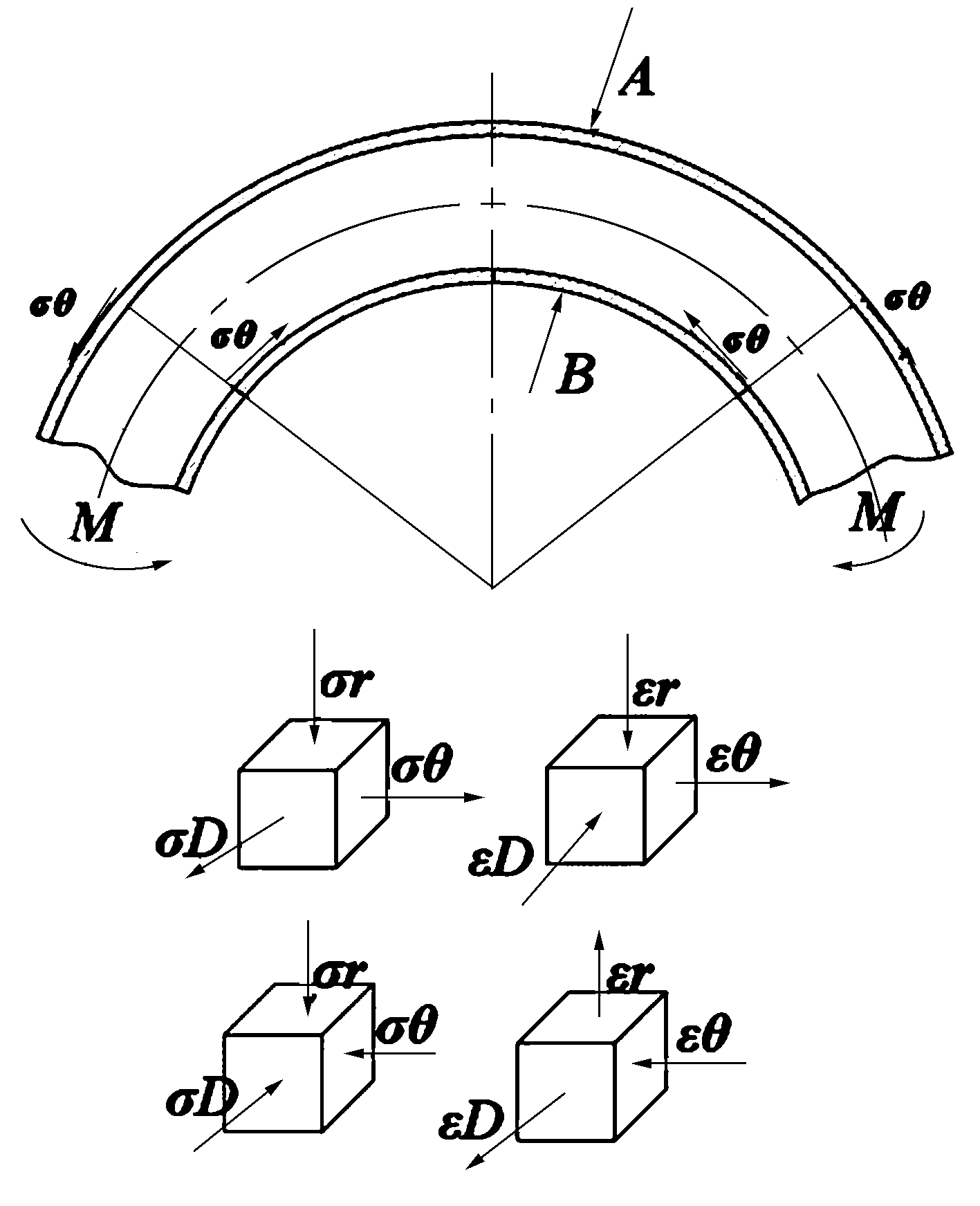               （a）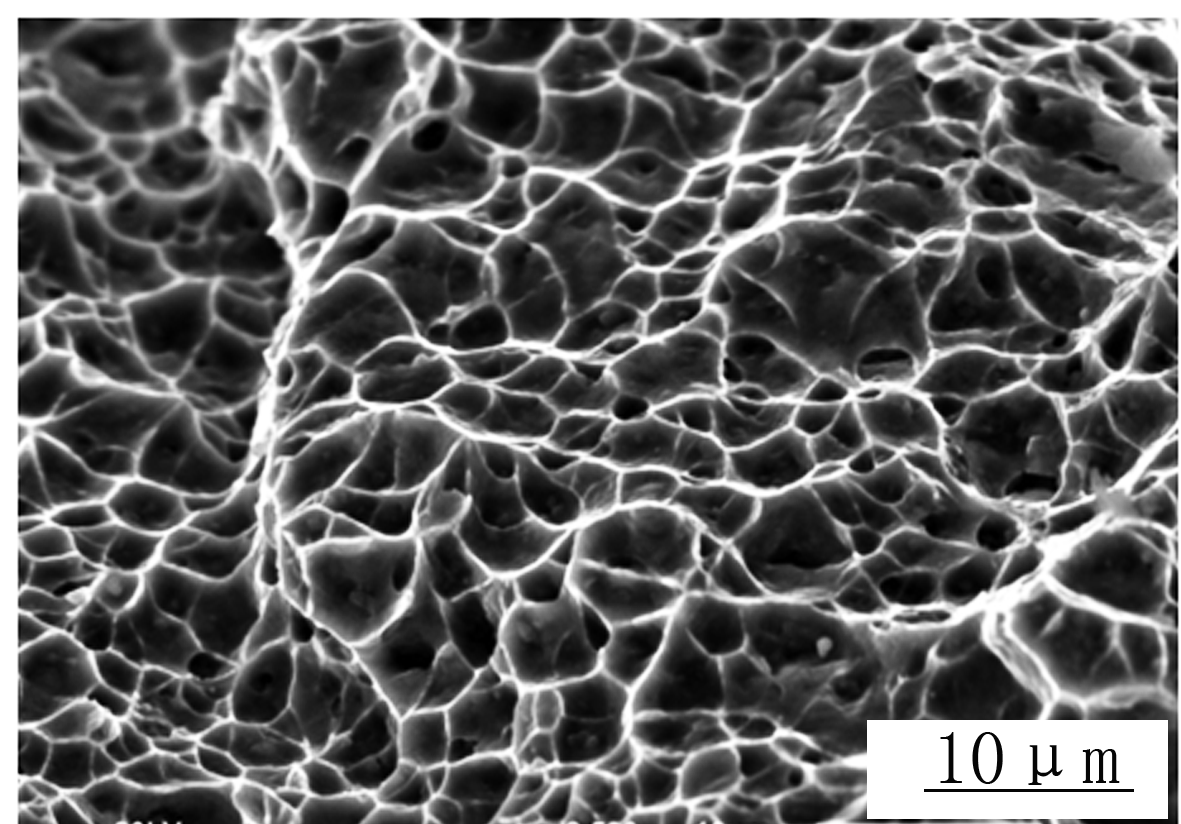 （b）图 1 图的题目，小五，宋体（a）分图题   （b）分图题
Fig. 1 Title in English（a）分图题英文   （b）分图题英文（图内文字请用中文，但请务必提供图表标题的英文；请作者务必提供清晰的图片，金相图需在右下角注标尺，线条零件图要清晰、标准）节内容节内容节内容节内容节内容节内容节内容节内容节内容节内容节内容节内容节内容节内容节内容节内容节内容节内容节内容节内容节节内容节内容节内容节内容节内容节内容节内容节内容节内容节内容节内容节内容节内容节内容节内容节内容节内容节内容节内容节内容节内容节内容节内容节内容节内容节内容节内容节内容节内容节内容节内容节内容节内容。某某的结果见表1。表 1 表的题目用黑体
Tab. 1 Title in English3 章标题节内容节内容节内容节内容节内容节内容节内容节内容节内容节内容节内容节内容节内容节内容节内容节内容节内容节内容节内容节内容节内容。4 结论1) 结论1。2) 结论2。……参考文献参考文献著录格式参考国标GB/T 7714-2015的要求，采用顺序编码著录。参考文献应尽量引用国内外正式公开发表的引文且各项信息要素齐全，作者的英文名采用姓前名后的格式，姓用全称且全部字母大写，名用全称时首字母大写（也可只保留名的首字母），作者在3名以上只列前三名，其余用“，等”替代。主要文献类型具体格式如下：期刊类：[序号]作者.文名[J].刊名，出版年，卷（期）：起止页码.著作类：[序号]著者.书名[J].版本.出版地：出版者，出版年.译著类：[序号]作者．书名[M]．译者，译．出版地：出版社，出版年．论文集类：[序号]作者．题名 [C]//论文集编者．文集名．出版地：出版者，出版年：页码.技术报告类：[序号]作者．报告题目 [R]．报告代码及编号，地名：责任单位，出版年．学位论文类：[序号]作者．论文题目 [D]．保存地：保存单位，授予年份．专利文献类：[序号]专利申请者或所有者．专利题名：专利号[P]. 公告日期或公开日期．（如，）技术标准：[序号]标准号，标准名称[S]．电子文献：[序号]主要责任者.题名[EB/OL].（更新或修改日期）[引用日期].获取和访问路径.